
«Летний ковёр»Предварительная работа: рассматривание ковриков и ковров. Беседа о сказочных коврах (ковёр, который смастерила Царевна – Лягушка, ковёр – самолет и др.)Материалы, инструменты, оборудование: пластилин разного цвета, стеки, салфетки, прямоугольники из цветного картона, которые будут использоваться как основа композиции.Содержание занятия:Родитель предлагает ребенку сесть на ковёр и погладить его ладошками. Затем проводит краткую беседу.-Как ты думаешь, что такое ковёр и для чего они нужны? (ответ, что это вещи, используемые для тепла, уюта и красоты). Искусство создания этих изделий так и называется – ковроделие («ковро – делие», «ковры делать»). Искусство ковроделия издавна известно как в России, так и во многих других странах мира (Армения, Азербайджан, Украина, Молдавия и др.). Из какого материала делают ковры? Обычно их шерсти, иногда из шёлка. Если в стране разводят овец – ковры делают из овечей шерсти. Если разводят верблюдов – из шерсти верблюдов. А если таких животных с густой хорошей шерстью в этой местности нет, люди делают ковры из волокон и стеблей растений. Обычно ковры красиво оформлены разными узорами, по которым можно узнавать в какой стране они сделаны. Бывают маленькие коврики, на которых еле – еле помещаются две ноги, а бывают огромные ковры, которыми можно застлать парадный зал замка или дворца.А мы с тобой попробуем сплести летний коврик. Плести мы будем по - настоящему. Но наши коврики будут не из шерсти, не из шёлка, не из соломы и даже не из бумаги, а из жгутиков пластилина.Физминутка:Наши чудные цветки (Дети сидят на корточках)
Распускают лепестки (Начинают медленно вставать)
Ветерок чуть дышит (раскрывают руки над головой)
Лепестки колышет (раскачиваются) 
Наши чудные цветки
Закрывают лепестки
Головой качают (раскачиваются)
Тихо засыпают (и медленно принимают исходное положение)Посмотри как мы будем выполнять работу.1. Сначала раскатаем жгутики – 5-7 одного цвета и столько же другого.2. Затем подравняем жгутики по длине – выложим в ряд и отрежем лишние «хвостики» стекой, чтобы все наши «ниточки» были одинаковой длины.3. После этого возьмём картон и начнем ткать: сначала выложим ниточки одного цвета, размещая их сверху вниз, на небольшом расстоянии друг от друга. К картону прилепляем только верхние концы жгутиков.4. Далее берем по одному жгутику другого цвета и фиксируем его сверху слева от уже прикрепленных жгутиков. И начинаем переплетать – ткать ковёр!5. Когда коврик будет готов – его можно будет украсить. В качестве украшения могут выступать цветы, ягоды, бабочки, солнышко и др. (на усмотрение ребенка).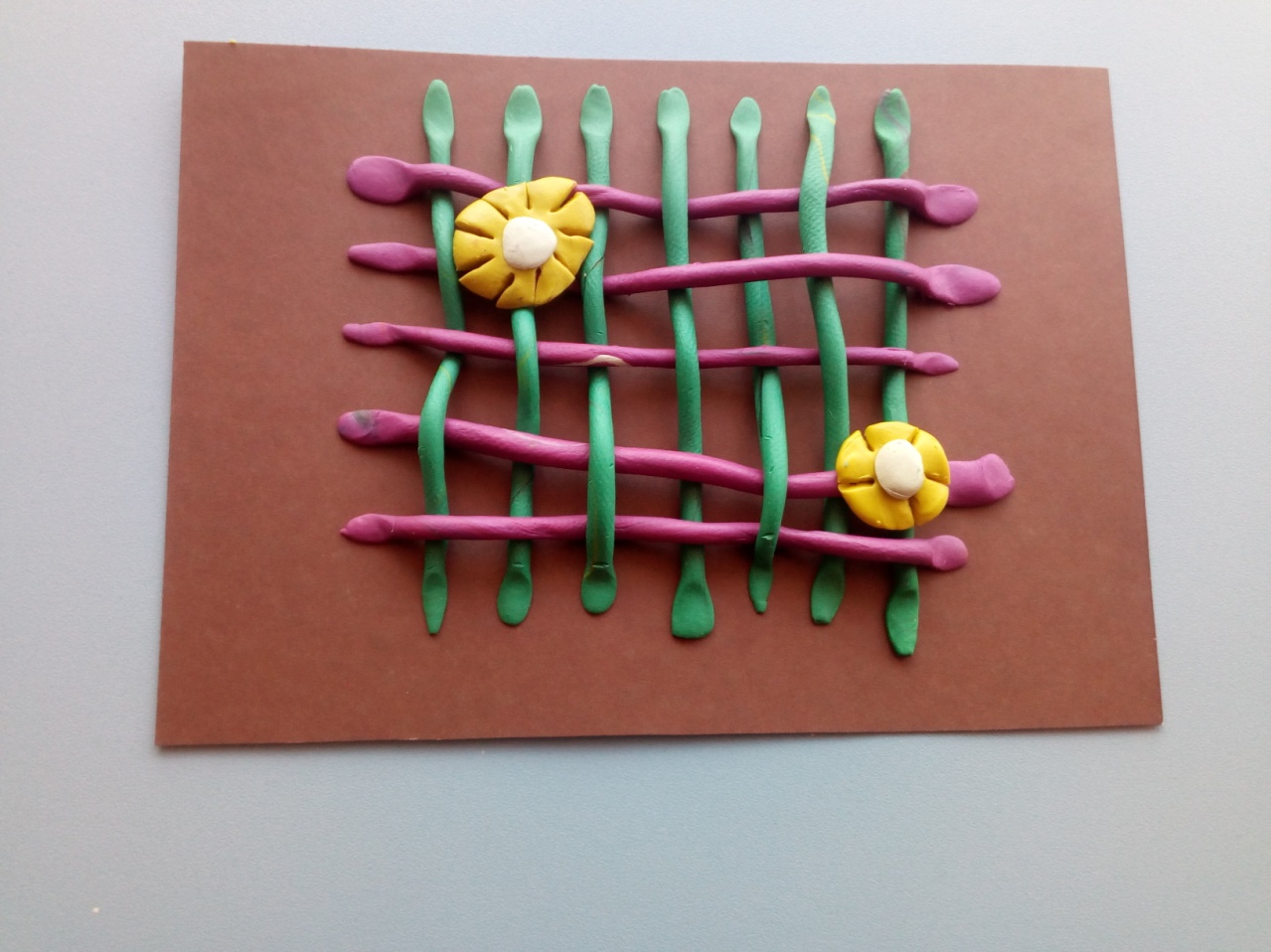 